ТЕРРИТОРИАЛЬНАЯ ИЗБИРАТЕЛЬНАЯ КОМИССИЯ ГОРОДА КАРАБАШАРЕШЕНИЕг. КарабашО досрочном прекращении полномочий члена участковойизбирательной комиссии избирательного участка № 143с правом решающего голоса Колотушкиной А.Ю.       Рассмотрев поступившее в письменной форме заявление члена участковой комиссии избирательного участка № 143 Колотушкиной Анны Юрьевны о сложении своих полномочий до истечения срока полномочий, в соответствии с подпунктом «а» пункта 6 статьи 29 Федерального закона от 12.06.2002г. № 67-ФЗ «Об основных гарантиях избирательных прав и права на участие в референдуме граждан Российской Федерации», пунктами 19, 20 Порядка  формирования резерва составов участковых комиссий и назначения нового члена участковой комиссии из резерва составов участковых комиссий, утвержденным Постановлением ЦИК РФ от 05.12.2012г. № 152/1137-6,  территориальная избирательная комиссия города Карабаша РЕШАЕТ:       1.  Прекратить досрочно полномочия секретаря участковой избирательной комиссии избирательного участка № 143, члена участковой избирательной комиссии избирательного участка № 143 с правом решающего голоса Колотушкиной Анны Юрьевны, кандидатура которой была предложена в состав комиссии собранием избирателей по месту работы и зачислить в резерв составов участковых комиссий на основании заявления.          2. Председателю участковой избирательной комиссии избирательного участка № 143 организовать проведение очередного заседания комиссии, решение об избрании секретаря участковой избирательной комиссии избирательного участка № 143 направить в территориальную избирательную комиссию г. Карабаша.       3. Направить настоящее решение в участковую комиссию избирательного участка № 143.       4. Разместить настоящее решение на странице Территориальной избирательной комиссии города Карабаша сайта администрации Карабашского городского округа в информационно-телекоммуникационной сети «Интернет».        Председатель комиссии					         Ю.В. Хисматулина         Секретарь комиссии		                                        И.В. Валеева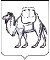 04 марта 2021 года                      № 4/22-5